МИНИСТЕРСТВО ОБРАЗОВАНИЯ КРАСНОЯРСКОГО КРАЯКраевое государственное бюджетное образовательное учреждение среднего профессионального образования «Зеленогорский техникум промышленных технологий и сервиса»Тема: «Расчет эффективности использования солнечной электростанции в частном жилом доме»Автор – обучающийся гр. 2-20Терских Гавриил ДмитриевичРуководитель - преподаватель физикиРодиончева Людмила Александровнаг.Зеленогорск, 2020 г.ОглавлениеВведение, цель, задачи__________________________________________________ _____3Глава 1. Литературный обзор___________________________________________________4 1.1.     История создания фотогальванических кремниевых панелей__________________4Применение солнечных батарей в космосе и транспортных средствах__________4Основные характеристики солнечных батарей______________________________6Ассортимент солнечных батарей и оборудования в розничной сети____________8Глава 2. Основная часть. Материалы, методы, порядок выполнения работы___________102.1.  Расчет потребляемой и производимой электроэнергии за определенный период времени____________________________________________________________________102.2. Сравнение эффективности электроснабжения от солнечной электростанции и от стационарной энергосистемы__________________________________________________13Заключение_________________________________________________________________14Выводы____________________________________________________________________15Информационные источники__________________________________________________16ВведениеВыбор данной темой обусловлен следующими причинами:Во-первых, при постоянно растущих ценах на электроэнергию поневоле начнешь задумываться об использовании природных источников для электроснабжения. Одна из таких возможностей — солнечные батареи для дома или дачи. При желании они могут обеспечить полностью все потребности даже большого дома.Во-вторых, таким типом электроэнергии можно обеспечить любой дом или ферму и без традиционной энергосистемы. В этом и заключается актуальность нашего исследования. Таким образом, объектом нашего исследования является фотогальванические элементы. Предмет исследования: самоокупаемость оборудования на основе солнечной энергии.Гипотеза исследования: я считаю, что приобретённое оборудования окупит себя за 5 лет. Цель работы: рассчитать эффективность использования солнечных батарей в частном жилом доме.Для достижения поставленной цели предусматривается решение ряда задач:1.  изучить основные характеристики солнечных батарей;2. изучить ассортимент солнечных батарей в розничной сети;3. произвести расчет потребляемой электроэнергии за сутки в частном жилом доме;4. произвести теоретический расчет потребляемой и производимой электроэнергии за определенный период времени;5. сравнить эффективность электроснабжения частного дома от солнечных батарей и энергосистемы.Глава 1. Литературный обзорИстория создания фотогальванических кремниевых панелей Ещё в далёком 1839 году Антуан-Сезар Беккерель представил созданную им химическую батарею, которая под воздействием солнца вырабатывала электричество. Первая солнечная батарея имела КПД всего 1%. То есть только один процент солнечного света был преобразован в электричество. В 1873 году Уиллоуби Смит обнаружил чувствительность селена к свету, а в 1877 году Адамс и Дэй отметили, что селен под воздействием света производит электрический ток. Чарльз Фриттс в 1880 году использовал покрытый золотом селен для производства первого солнечного элемента, который также имел эффективность 1%. Тем не менее, Фриттс считал свои солнечные элементы революционными. Он рассматривал возможность использования бесплатной солнечной энергии как средство диверсификации поставок энергии, предсказывая, что производимые солнечные батареи вскоре заменят существующие электростанции.
С объяснением в 1905 году Альбертом Эйнштейном фотоэффекта появились надежды на создание солнечных батарей с более высоким КПД, но прогресс оказался незначительным. В середине 20 века исследования в области диодов и транзисторов дали необходимые для ученых знания. В 1954 году Гордон Пирсон, Дэррил Чапин и Кэл Фуллер произвели кремниевый солнечный элемент, имеющий КПД 4%. В дальнейшем эффективность ячейки была повышена до 15%. Солнечные батареи были впервые использованы в сельских районах и отдаленных городах в качестве источника питания для системы телефонной связи, где они успешно использовались на протяжении многих лет. [5]Применение солнечных батарей в космосе и транспортных средствах В наши дни фотогальванические панели получают более широкое применение: в первую очередь они используются на орбите Земли, обеспечивая электричеством все космические аппараты;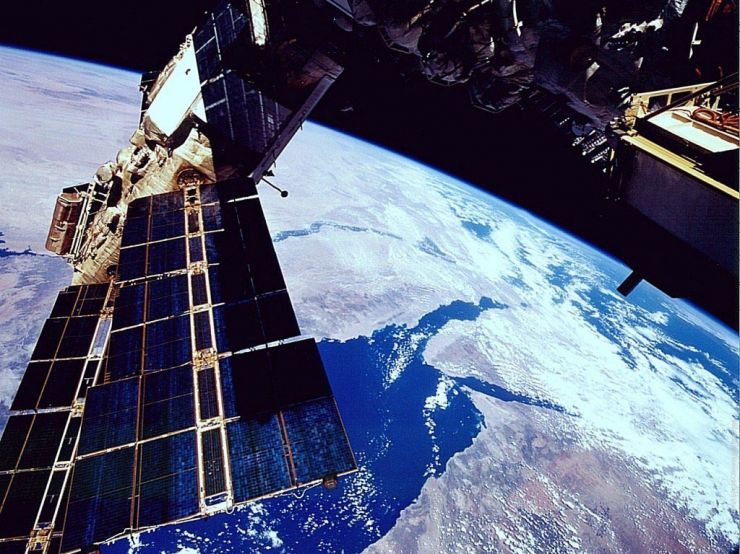  Немецкие инженеры построили самый большой в мире корабль под названием Planet Solar Türanor, который работает на солнечных батареях и является экологически чистым и бесшумным. 27 сентября 2010 года отправился в кругосветное плавание. Международный экипаж катамарана состоит из шести человек, среди них швейцарский проектировщик Рафаэль Домьян. Сделав круг вокруг Земли за 18 месяцев. [5]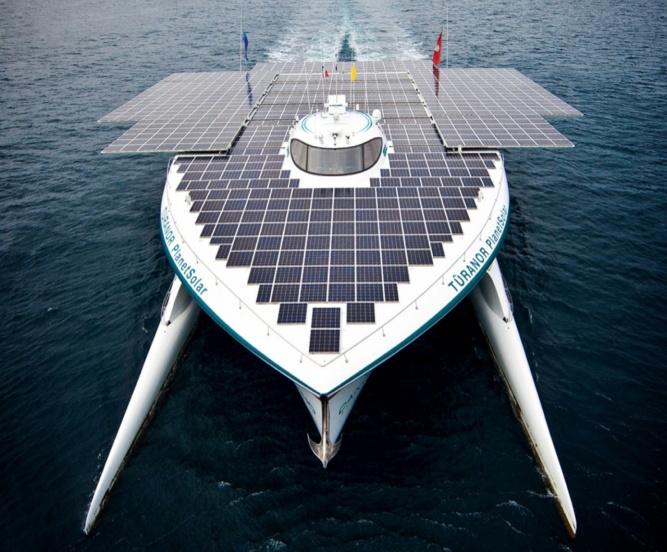 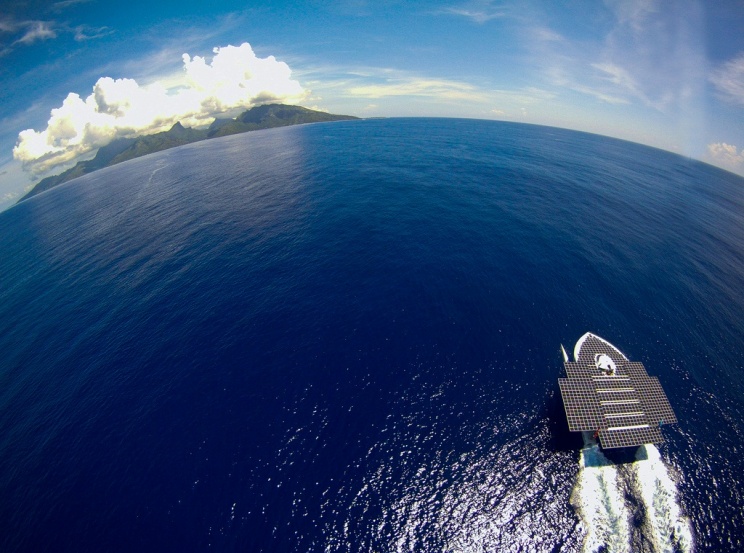  В 2015 году 9 марта, подняли в воздух новейшую разработку – швейцарский самолет Solar Impulse 2, работающий только от солнечных батарей.  Скорость самолета от 60 до 100 километров в час. Экспериментальная модель способна поднимать в воздух только одного человека, вследствие чего пилотировали его два разработчика по очереди: Бертран Пикар и Андре Боршберг. Вес самолета около 2300 килограмм, а размах крыльев достаточно велик – 72 метра. Это связанно с расположенными на обшивке летательного аппарата солнечными батареями.
По расчетам такой самолет может держаться в воздухе на солнечной энергии до пяти дней, что значительно дольше возможностей обычного самолета. [6]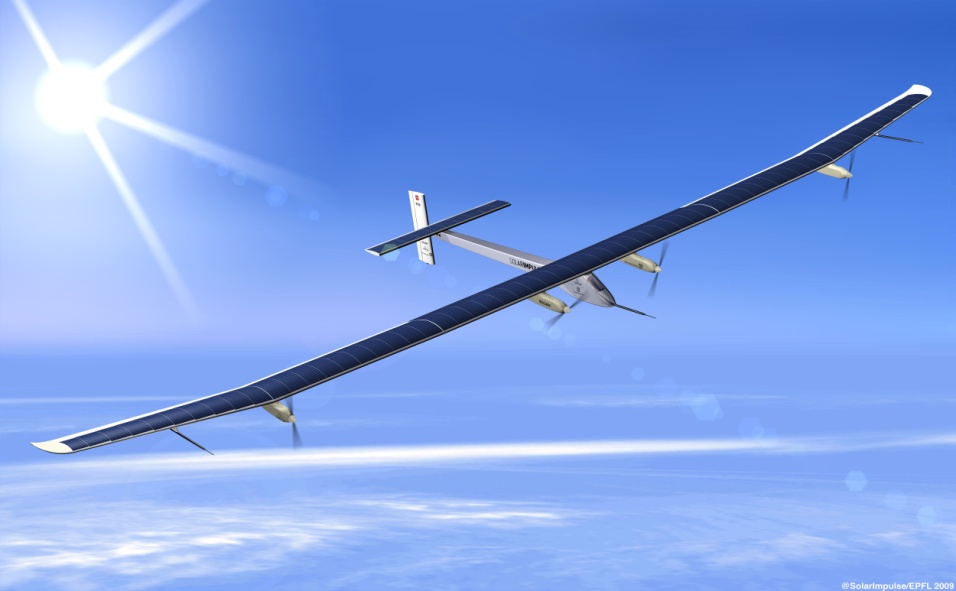  Также нельзя оставить без внимания автомобильную промышленность на фотогальванических панелях, на сегодняшний день их большое количество и имеют самую футуристическую форму. В результате бума разработок автомобилей на солнечных батареях возник и новый вид спорта брейнспорт, в рамках которого ежегодно в Австралии проводятся ралли солнцемобилей с пробегом около 3000 км между городами Дарвин и Аделаида. Эти соревнования собирают тысячи зрителей, а миллионы наблюдают за ними по телевидению. Не обделены вниманием эти соревнования и со стороны крупных автомобильных концернов, понимающих, что за этим видом энергии будущее. [7]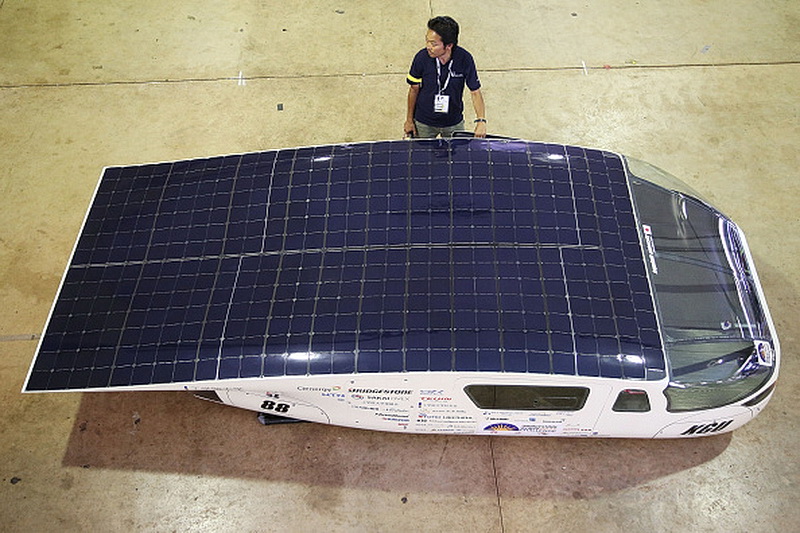 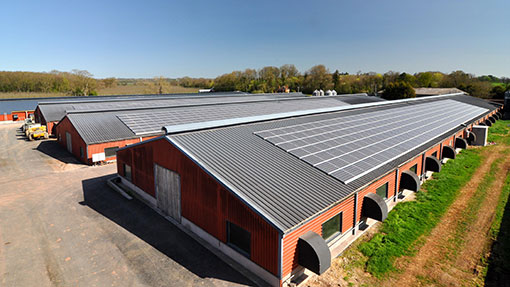  также широко применяются фотогальванические панели в сельском хозяйстве. С помощью таких панелей можно обеспечить электричеством даже ферму по разведению скота. Вышеперечисленные примеры применения фотогальванических панелей дают понять, что такая электроэнергия актуальна в ближайшем будущем.Основные характеристики солнечных батарей Принцип работы основан на фотоэлементах, создающих ЭДС и непосредственно преобразующие энергию электрического тока. ЭДС, называемая в данном случае фото- ЭДС, возникает в области p-n –перехода двух полупроводников при облучении этой области светом. Под действием света образуются пары электрон- дырка. В области p-n- перехода существует электрическое поле. Это поле заставляет неосновные носители полупроводников перемещаться через контакт. Дырки из полупроводника n-типа перемещаются в полупроводник p- типа, а электроны из полупроводника p- типа- в область n- типа, что приводит к накоплению основных носителей в полупроводниках        n- и p- типов. В результате потенциал полупроводника p- типа увеличивается, а n- типа уменьшается. Это происходит до тех пор, пока ток неосновных носителей через p-n переход сравняется с током основных носителей через этот же переход. Между полупроводниками устанавливается разность потенциалов, равная фото-ЭДС. [8]В наше время фотогальванические элементы делятся на три типа, в основе которых - кремний:Первый - это поликристаллические ( хрупкие, состоят не из цельного кристалла, дешевле, относительно монокристаллическим фотоэлементам, работают от рассеянных, так и прямых солнечных лучей, имеют КПД до 17%,срок службы 20 лет.; 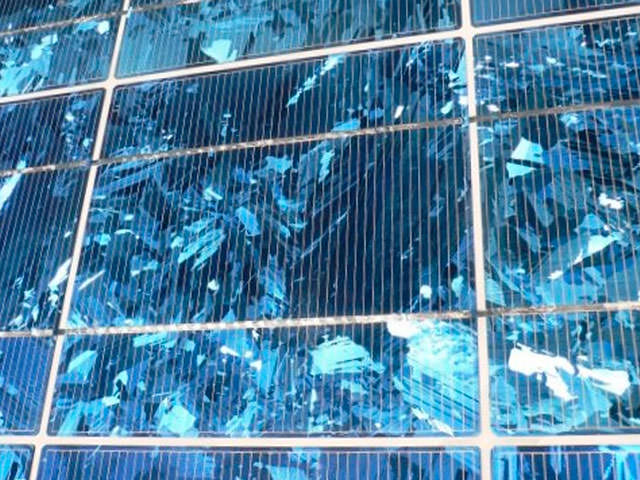 Монокристаллические (состоят из искусственно выращенного кристалла, более прочные, чем поликристаллические, работают только от прямых солнечных лучей, имеютКПД до 22%, срок службы 40 лет. 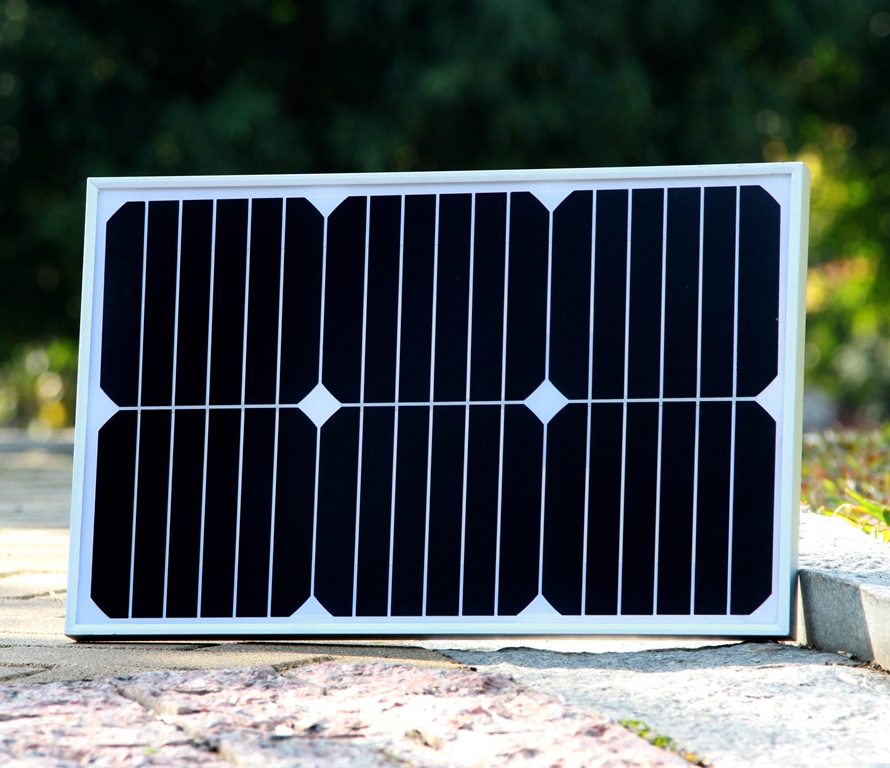 Аморфные (состоят из напыления кремния на пленку или стекло, работают от рассеянного солнечного света, низкая цена, но их КПД до 10% и срок службы до 10 лет. [9]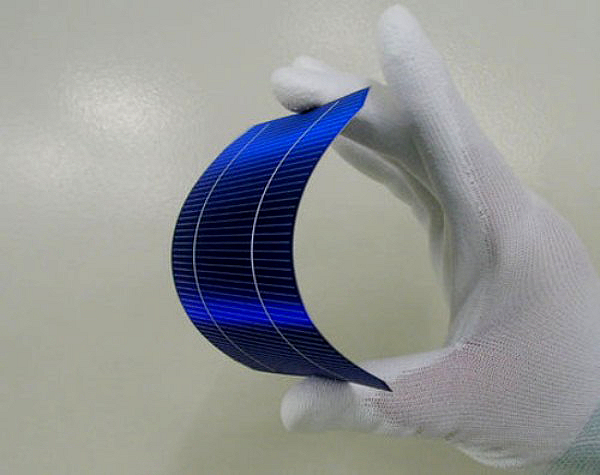 1.4.  Ассортимент солнечных батарей и оборудования в розничной сетиОднако вид альтернативной электроэнергии от солнца совсем не дешевый. Для полного обеспечения электроэнергией частного дома нужно следующее оборудование: солнечные панели, контроллер, инвертор, аккумуляторы 12V, 200A/h.Солнечная батарея SIP300-5BB: поликристаллическая, обладает мощностью 300Вт, количество фотоэлементов солнечного модуля 72шт, рабочий вольтаж 36,8В, рабочий ток 8.15А, КПД модуля 17,12%, падение мощности за 12 лет - не более 10%, размеры 1956*992 мм. Стоимость одной панели составляет 10670руб Гибридный солнечный инвертор SILA PRO 5000ML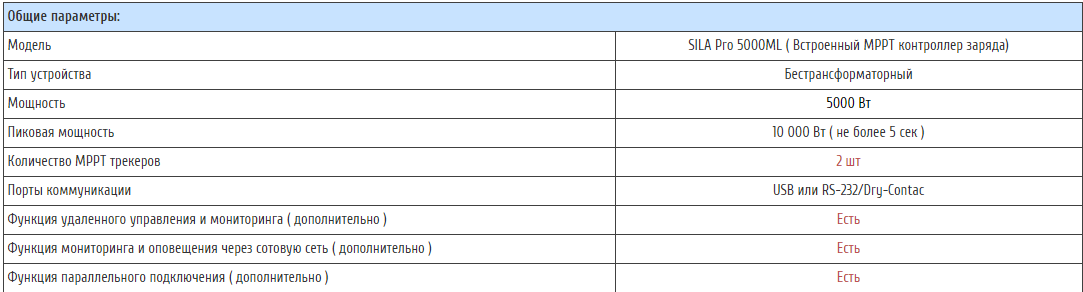 Особенности:Чистая синусоида на выходеМикропроцессорное управлениеФункция подмешивания энергии от СБ в сеть.Встроенное слежение за точной максимальной мощности (ТММ) солнечной батареи (MPPT)Несколько режимов работы: параллельно с сетью, автономно, параллельно с сетью в режиме резервного источникаБольшой жидкокристаллический дисплей отображает всю основную информацию о работе системы солнечного электроснабженияВозможности для соединения с компьютером для мониторинга работы системы электроснабженияРегулировка зарядного тока до максимума 140АФункция удаленного (через интернет) управления и мониторингаФункция мониторинга через сотовую сеть Возможность параллельного подключения То есть, такой инвертор может обходиться без контроллера заряда аккумуляторных батарей и без преобразователя. Стоимость такого инвертора 88 000 руб.-аккумуляторная батарея: SunStone Power MLG 200Ah 12V, срок службы 12 лет, в циклическом режиме при 30% глубине разряда 2000 циклов разряда/заряда, в циклическом режиме при 50% глубине разряда 1100 циклов разряда/заряда, 450 циклов разряда/заряда, вес 63,8 кг. Стоимость гелиевого аккумулятора 23 200. [10]Глава 2. Основная часть. Материалы, методы, порядок выполнения работы2.1.  Расчет потребляемой и производимой электроэнергии за определенный период времени в частном жилом доме.Таблица 1Расчет потребляемой электроэнергии основными потребителями за суткиСхема 1Схема расположения комнат в жилом доме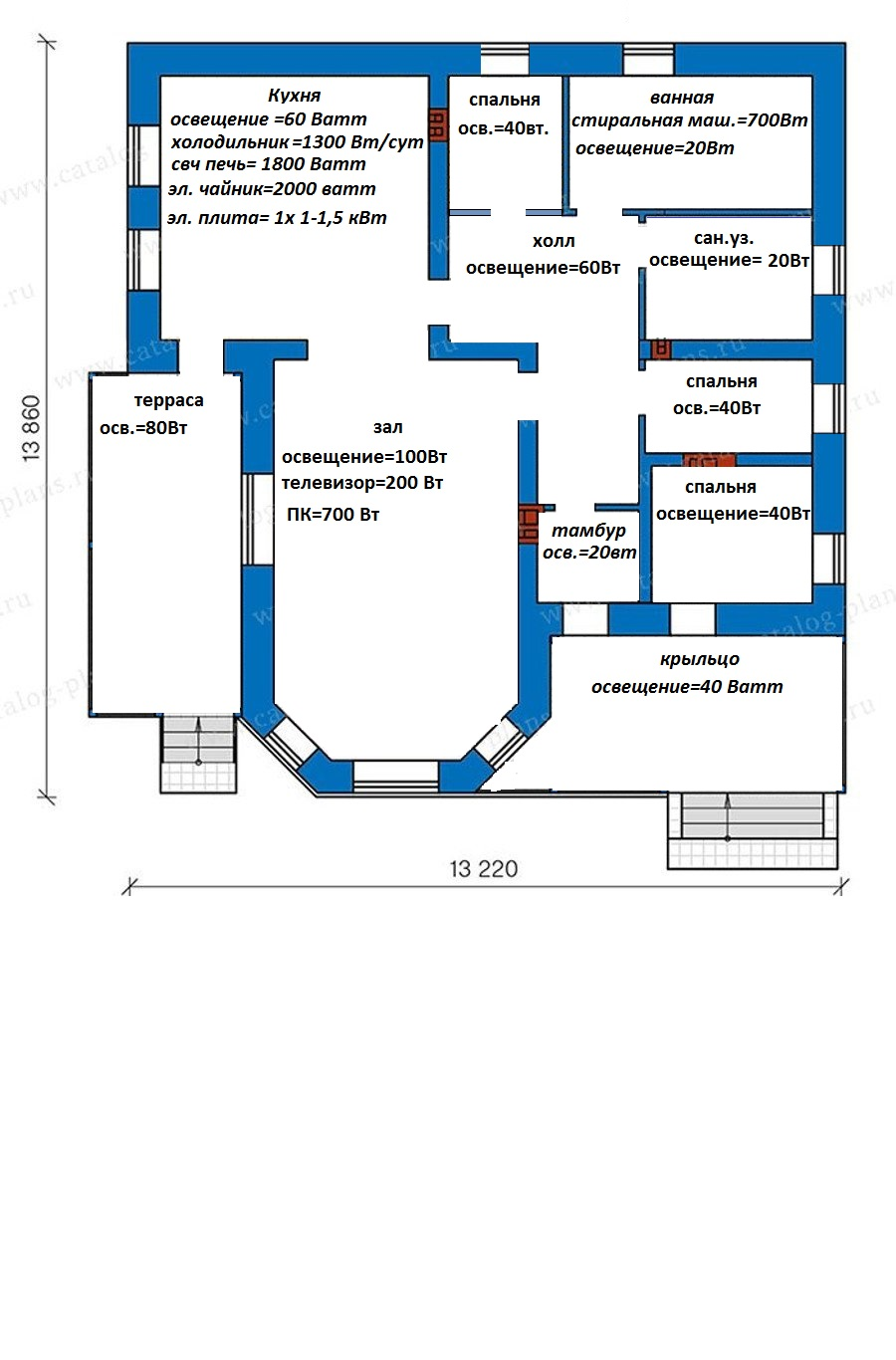 Из таблицы 1 следует, что потребляемая сила тока:  = 70А/ сутки.Именно такую минимальную силу тока нужно аккумулировать в аккумуляторах солнечной электростанции, учитывая преобразователь напряжения, для питания во время отсутствия попадания солнечного света на панели. Немаловажным является способ монтажа электрической цепи солнечных панелей и аккумуляторов.Последовательное подключение цепи увеличивает напряжение в n- раз, энергоемкость остается прежней.Параллельное подключение увеличивает энергоёмкость в n-раз, напряжение остается прежним. Схема 2Подключение аккумуляторных батарей к инверторуПри повышении напряжения в n-раз, ток понижается в n-раз. Отсюда следует, что: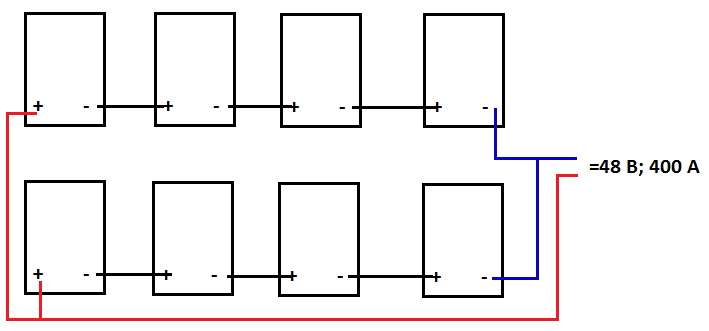 1)   раз уменьшится сила тока (А)2)3) U*I=P; 220*87=19140 Вт.Таким способом мы аккумулировали потребляемую мощность за сутки с запасом в                  3,7 кВт.Теперь для заряда аккумуляторов потребуются солнечные панели, из которых собирается массив.Схема 3Подключение солнечных панелей к инвертору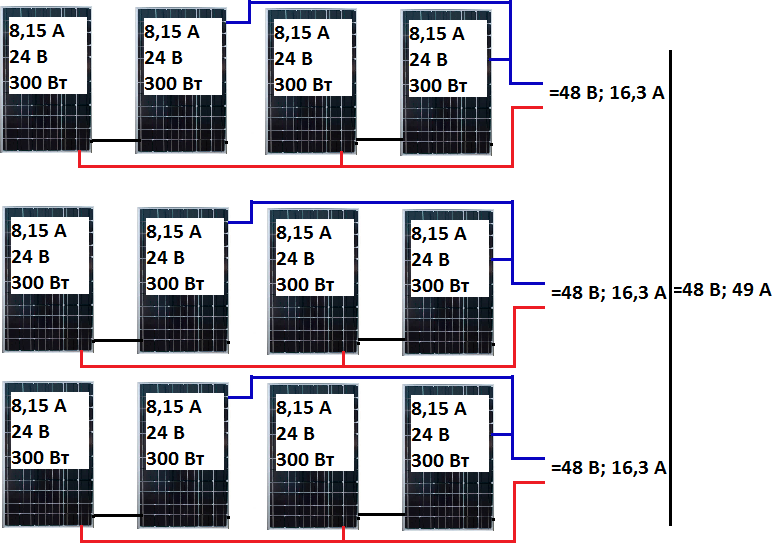 2.2. Сравнение эффективности электроснабжения от солнечной электростанции и от стационарной энергосистемыКак уже говорил ранее солнечная электростанция не дешевая:Солнечная батарея SIP300-5BB: стоимость одной батареи 10670 рублей12 панелей =128040 руб.Гибридный солнечный инвертор SILA PRO 5000ML: стоимость 88 000 рублейаккумуляторная батарея SunStone Power MLG 200Ah 12V: стоимость одного гелиевого аккумулятора 23200 рублей 8 аккумуляторов =185600 рублей.Материал для монтажа (алюминиевые уголки, провода, конекторы): 15000.Итого: 416640 рублей.Исходя из таблицы 1 видно, что потребление электроэнергии составляет 15,4 кВт,15,4*30≈462 кВт/месяц. Стоимость одного киловатта равна 2,7 рублей.462*2,7=1 247 рублей/месяц.1 247*12=14964 рублей/год416 640:14 964=27 лет (срок окупаемости данного оборудования)Итак, гипотеза, выдвинутая в начале исследования, не нашла свое подтверждения.Теоретический расчёт у каждого потребителя будет разный, поскольку потребление электроэнергии зависит от количества потребляемой электроэнергии. От этого будет зависеть и цена СЭС.Солнечная электростанция будет актуальна в домах, где нет централизованной энергосистемы - это может быть дача, жилой дом вдали от населённых пунктов.Я считаю, что в ближайшем будущем появятся более доступное оборудование, и цена на него будет ниже.Выводы:1) изучив основные характеристики солнечных батарей, выяснили, что для нашей местности более актуальными являются поликристаллические солнечные батареи;2) изучив ассортимент солнечных батарей в розничной сети, установили, что цена оборудования для обеспечения частного жилого дома колеблется от 150 до 800 тыс. рублей;3) произведя расчет потребляемой электроэнергии за сутки в частном жилом доме, выяснили, что требуется примерно15,4 кВт;4) произведя теоретический расчет потребляемой и производимой электроэнергии за сутки, установили, что нам потребуется 8 аккумуляторов, 12 солнечных панелей и 1 инвертор;5) сравнив эффективность электроснабжения частного дома от солнечных батарей и энергосистемы, выявили, что оборудование солнечной электростанции в нашем климате окупит себя примерно за 27 лет.Информационные источникиФизика - 11 класс, учебник Мякишев, Буховцев, ЧаругинХарченко Н.В. «Индивидуальные солнечные установки»Изд. Энергоатомиздат, Москва, 1991 г.А.Я.Глиберман, А.К.Зайцева. «Кремниевые солнечные батареи»Государственное энергетическое издательство, Москва-Ленинград, 1961 г.Сабади П.Р., пер.с англ. Н.Б.Гладковой «Солнечный дом» Изд. Стройиздат, Москва, 1981 г.http://energosberejenie.org/stati/istoriya-sozdaniya-solnechnykh-batarejhttp://www.etoday.ru/2010/04/planet-solar.phphttps://geektimes.ru/post/278814/https://mirenergii.ru/energiyasolnca/avtomobil-na-solnechnyx-batareyax-mif-ili-realnost.htmlhttp://www.solnpanels.com/sravnitelnyj-obzor-solnechnyh-panelej-dlya-vashego-doma/https://e-solarpower.ruпотребительКол-во и мощностьЧас/суткиВт/суткиосвещение2 * 20 Вт3120Освещение1 * 20 Вт360Освещение2 * 20 Вт4160Освещение2 * 20 Вт4160Освещение2 * 30 Вт5300Освещение1 * 20 Вт120освещение1 * 20 Вт240Стир. машина1 * 700 Вт32100освещение2 * 20 Вт4160освещение3 *20 Вт4240холодильник-241300Свч. Печь 1 *1800 Вт11800Эл. чайник1 *2000 Вт12000Эл. плита1 *1500 Вт34500освещение5 * 20 Вт5500телевизор1 * 200 Вт51000ПК1 * 220 Вт3660освещение4 * 20 Вт2160освещение2 * 30 Вт2120Общая сумма потребляемой мощности за суткиОбщая сумма потребляемой мощности за сутки15400 Ватт/сутки15400 Ватт/сутки